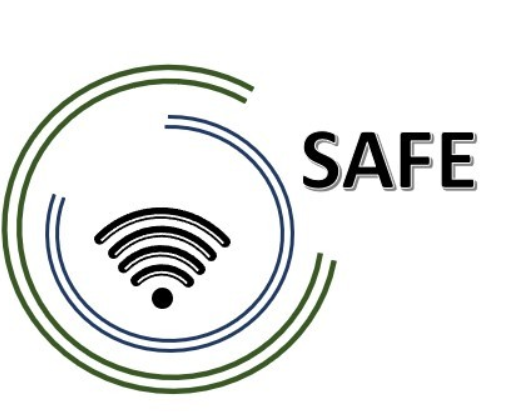 SAFEStreaming Approaches for Europe – Enhancing the digital competences by streaming approaches for schools to tackle the challenges of COVID-19O3 Unterrichtsmaterialien Aspekt (2): Streaming Software Module 4Jennifer Schneider Project Title:		Streaming approaches for Europe – Enhancing the digital competences by streaming approaches for schools to tackle the challenges of COVID-19Acronym:	SAFEReference number:	2020-1-DE03-KA226-SCH-093590Project partners:	P1	University Paderborn (UPB), DE
P2	Ingenious Knowledge GmbH (IK), DE	P3	TOMAS ROMOJARO (CEIP), ES
P4	KURZY s.r.o. (ZEBRA), CZUnterrichtsmaterialienAspekt (2): Streaming Software Modul 5: Alternativen zur Streaming-Software Streamlabs OBSLern- Ergebnis- Matrix / Learning- Outcome Matrix (LOM)Diese Informationen und Diagramme sollen veranschaulichen, wie die Ergebnisse mit den Lehr- und Lernmethoden und den Bewertungen im Rahmen des SAFE-Ansatzes übereinstimmen.Die folgenden allgemeinen Ziele und Zielsetzungen sind auf die LOM ausgerichtet:Diese Lernergebnismatrix soll über die Entwicklung der Lehrplanstruktur informieren, um Streaming- und eLearning-Ansätze in Schulen zu integrieren. Die Konzentration auf einen Lernergebnisansatz erleichtert die Anpassung der pädagogischen Einführungsressourcen. Dies bietet die Möglichkeit, spezifische kulturelle und gesellschaftliche Werte zu berücksichtigen und stellt sicher, dass lokale Probleme und notwendige Themen im Rahmen des SAFE-Ansatzes behandelt werden.Learning-Outcome MatrixSAFE-Lernergebnismatrix für Lehrer*innen und Ausbilder*innen in SchulenLearning-Outcome MatrixSAFE-Lernergebnismatrix für Lehrer*innen und Ausbilder*innen in SchulenLearning-Outcome MatrixSAFE-Lernergebnismatrix für Lehrer*innen und Ausbilder*innen in SchulenLearning-Outcome MatrixSAFE-Lernergebnismatrix für Lehrer*innen und Ausbilder*innen in SchulenErgebnisLehr-/LernaktivitätenBewertungNach diesem Lernmaterial xxx können die Teilnehmer (Lehrkräfte/ Trainer):Den Teilnehmern (Lehrkräfte /Ausbildern) wird beigebracht, spezifische Ergebnisse durch die folgenden Lernaktivitäten zu erzielen:Die Teilnehmer (Lehrkräfte / Ausbilder/ Trainer) werden anhand der folgenden Bewertungsaufgaben auf ihre Erreichung des spezifischen Ergebnisses bewertet:Die wichtigsten Aspekte und Grundlagen zum Thema Streaming Plattform. Die SuS werden durch einen Informationstext informiert und wenden das gelernte Wissen mit Hilfe eines Kreuzworträtsels an.Ein mündliches Feedback und das Vergleichen der eingetragenen Lösungswörter dient als Grundlage für die Beurteilung des richtigen Verständnisses von Streaming Plattformen.Die wichtigsten Aspekte und Grundlagen zum Thema Streaming Software.Die SuS sollen das durch den Informationstext gelernte Wissen anwenden, indem sie Begriffe korrekt differenzieren. Ebenso soll mit Hilfe eines Erklärvideos der Umgang mit Streaming Softwares geübt und gefestigt warden.Ein mündliches Feedback dient als Grundlage für die Beurteilung des richtigen Verständnisses von Streaming Software.